Двадцать восьмая (внеочередная) сессия Собрания депутатов муниципального образования «Нежнурское сельское поселение»Килемарского района Республики Марий Элвторого  созываР Е Ш Е Н И ЕСобрания депутатов муниципального образования«Нежнурское сельское поселение»«15» июля 2013 года № 145О Порядке увольнения (освобождения от должности) лиц, замещающих муниципальные должности и должности муниципальной службы в муниципальном образовании «Нежнурское сельское поселение», в связи с утратой доверияРуководствуясь Федеральным Законом № 329 -ФЗ от 21 ноября 2011 года «О внесении изменений в отдельные законодательные акты Российской Федерации в связи с совершенствованием государственного управления в области противодействия коррупции» и в  целях соблюдения муниципальными служащими администрации муниципального образования «Нежнурское сельское поселение»  ограничений, запретов и требований о предотвращении или об урегулировании конфликта интересов и исполнения обязанностей, установленных Федеральным законом от 25 декабря 2008 года № 273-ФЗ «О противодействии коррупции», Собрание депутатов муниципального образования «Нежнурское сельское поселение» р е ш и л о:1. Утвердить Положение о порядке увольнения (освобождения от должности) лиц, замещающих  муниципальные должности и должности муниципальной службы в  муниципальном образовании «Нежнурское сельское поселение», в связи с утратой доверия (прилагается).2. Разместить настоящее решение на интернет-сайте администрации муниципального образования «Нежнурское сельское поселение» и обнародовать на информационном стенде муниципального образования «Нежнурское сельское поселение».3. Контроль за исполнением настоящего решения возложить на постоянную комиссию по социальным вопросам.4. Решение  вступает в  силу на следующий день после его обнародования.Глава муниципального образования«Нежнурское сельское поселение»,председатель Собрания депутатов	                                            В.Х.Ивановас. Нежнур2013 год УТВЕРЖДЕНОРешением Собрания депутатовНежнурского сельского поселенияот «15» июля 2013 года № 145П О Л О Ж Е Н И Ео порядке увольнения (освобождения от должности) лиц, замещающих  муниципальные должности и должности муниципальной службы в  муниципальном образовании «Нежнурское сельское поселение», в связи с утратой доверияОбщие положения	Настоящее положение разработано и принято в целях соблюдения муниципальными служащими администрации муниципального образования «Нежнурское сельское поселение»  ограничений, запретов и требований о предотвращении или об урегулировании конфликта интересов и исполнения обязанностей, установленных Федеральным законом от 25 декабря 2008 года N 273-ФЗ "О противодействии коррупции".      Предотвращение или урегулирование конфликта интересов может состоять в изменении должностного или служебного положения муниципального служащего, являющегося стороной конфликта интересов, вплоть до его отстранения от исполнения должностных (служебных) обязанностей в установленном порядке и (или) в его отказе от выгоды, явившейся причиной возникновения конфликта интересов. Условия применимости прекращения трудовогодоговора за утрату доверияЗа несоблюдение муниципальным служащим ограничений и запретов, требований о предотвращении или об урегулировании конфликта интересов и неисполнение обязанностей, установленных в целях противодействия коррупции Федеральным законом «О муниципальной службе в Российской Федерации», Федеральным законом от 25 декабря 2008 года N 273-ФЗ "О противодействии коррупции" и другими федеральными законами, налагаются взыскания, предусмотренные статьей 27 Федерального закона «О муниципальной службе в Российской Федерации». Муниципальный служащий подлежит увольнению с муниципальной службы в связи с утратой доверия в случаях совершения правонарушений, установленных статьями 14.1 и 15 Федерального закона «О муниципальной службе в Российской Федерации».При применении взысканий, предусмотренных статьями 14.1, 15 и 27 Федерального закона «О муниципальной службе в Российской Федерации», учитываются характер совершенного муниципальным служащим коррупционного правонарушения, его тяжесть, обстоятельства, при которых оно совершено, соблюдение муниципальным служащим других ограничений и запретов, требований о предотвращении или об урегулировании конфликта интересов и исполнение им обязанностей, установленных в целях противодействия коррупции, а также предшествующие результаты исполнения муниципальным служащим своих должностных обязанностей. Взыскания, предусмотренные статьями 14.1, 15 и 27 Федерального закона «О муниципальной службе в Российской Федерации», применяются в порядке и сроки, которые установлены Федеральным законом «О муниципальной службе в Российской Федерации», нормативными правовыми актами Республики Марий Эл и (или) муниципальными нормативными правовыми актами. Муниципальные служащие и работники администрации муниципального образования «Нежнурское сельское поселение» обязаны соблюдать и иные запреты, ограничения, обязательства  и правила служебного поведения, установленные Федеральными конституционными законами, федеральными законами, законами Республики Марий Эл, муниципальными нормативными правовыми актами для лиц, замещающих муниципальные должности, должности муниципальной службы в целях противодействия коррупции. Действия, признаваемые виновнымиМуниципальные служащие (работники) администрации муниципального образования «Нежнурское сельское поселение», подлежат увольнению (освобождению от должности) в связи с утратой доверия в случае: 1) непринятия мер по предотвращению и (или) урегулированию конфликтов интересов, стороной которого они являются;2) непредставления сведений о своих доходах,  расходах, об имуществе и обязательствах имущественного характера, а также о доходах,  расходах, об имуществе и обязательствах имущественного характера своих супруги (супруга) и несовершеннолетних детей либо представления заведомо недостоверных или неполных сведений;3) участия на платной основе в деятельности органа управления коммерческой организации, за исключением случаев, установленных федеральным законом;4) осуществления предпринимательской деятельности;5) вхождения в состав органов управления, попечительских или наблюдательных советов, иных органов иностранных некоммерческих неправительственных организаций и действующих на территории Российской Федерации их структурных подразделений, если иное не предусмотрено международным договором Российской Федерации или законодательством Российской Федерации.Лицо, замещающее муниципальную должность и должности муниципальной службы,  которому стало известно о возникновении у подчиненного ему лица личной заинтересованности, которая приводит или может привести к конфликту интересов, подлежит увольнению (освобождению от должности) в связи с утратой доверия также в случае непринятия им мер по предотвращению и (или) урегулированию конфликта интересов, стороной которого является подчиненное ему лицо.4. Порядок расторжения трудового договора в связи с утратой доверияУвольнение муниципального служащего (работника) администрации муниципального образования «Нежнурское сельское поселение» в связи с утратой доверия производится  распоряжением главы администрации муниципального образования «Нежнурское сельское поселение» на основании: 1) акта о результатах проверки, проведенной подразделением кадровой службы соответствующего муниципального органа; 2) рекомендации комиссии по соблюдению требований к служебному поведению муниципальных служащих и урегулированию конфликта интересов в случае, если акт о результатах проверки направлялся в комиссию; 3) объяснений муниципального служащего;4) иных материалов. Увольнение главы администрации муниципального образования «Нежнурское сельское поселение» в связи с утратой доверия производится  решением Собрания депутатов муниципального образования «Нежнурское сельское поселение» на основании: 1) акта о результатах проверки, проведенной подразделением кадровой службы соответствующего муниципального органа; 2) рекомендации комиссии по соблюдению требований к служебному поведению муниципальных служащих и урегулированию конфликта интересов в случае, если акт о результатах проверки направлялся в комиссию; 3) объяснений муниципального служащего;4) иных материалов. При решении вопроса об увольнении  учитываются  характер     совершенного  муниципальным служащим или работником администрации муниципального образования «Нежнурское сельское поселение» коррупционного правонарушения, его  тяжесть,   обстоятельства, при которых оно совершено, соблюдение работником  других  ограничений  и запретов, требований о предотвращении или  об  урегулировании   конфликта интересов  и  исполнение  им  обязанностей,   установленных     в   целях противодействия коррупции, а также предшествующие результаты исполнения муниципальным служащим или работником администрации муниципального образования «Нежнурское сельское поселение»  своих должностных обязанностей.Дисциплинарное взыскание в виде увольнения за утрату доверия применяется не позднее одного месяца со дня поступления информации о совершении муниципальным служащим или работником администрации муниципального образования «Нежнурское сельское поселение» коррупционного правонарушения, не считая периода временной нетрудоспособности муниципального служащего или работника администрации муниципального образования «Нежнурское сельское поселение»,пребывания его в отпуске, других случаев его  отсутствия  на муниципальной службе (работе) по уважительным причинам, а также времени проведения проверки и рассмотрения ее материалов комиссией по соблюдению требований к служебному поведению муниципальных служащих администрации муниципального образования «Нежнурское сельское поселение» и урегулированию конфликта интересов. При этом взыскание должно быть применено не позднее шести месяцев со дня  поступления информации о совершении коррупционного правонарушения.В акте о применении к муниципальному служащему (работнику) администрации муниципального образования «Нежнурское сельское поселение» дисциплинарного взыскания  в виде увольнения в случае совершения им коррупционного правонарушения в качестве основания применения   взыскания указывается статья 41.8 или 41.9 Федерального Закона от 21 ноября . № 329-ФЗ «О внесении изменений в отдельные законодательные акты Российской Федерации в связи с совершенствованием государственного управления в области противодействия коррупции".Копия акта  о  применении к муниципальному служащему (работнику) администрации муниципального образования «Нежнурское сельское поселение» взыскания с указанием коррупционного правонарушения и нормативных  правовых  актов, положения которых им нарушены, или об  отказе в применении  такого взыскания с указанием мотивов вручается муниципальному служащему (работнику) под расписку в течение пяти дней со дня издания соответствующего акта.Муниципальный служащий (работник) администрации муниципального образования «Нежнурское сельское поселение» вправе обжаловать взыскание в письменной форме в установленном Законом порядке.______________________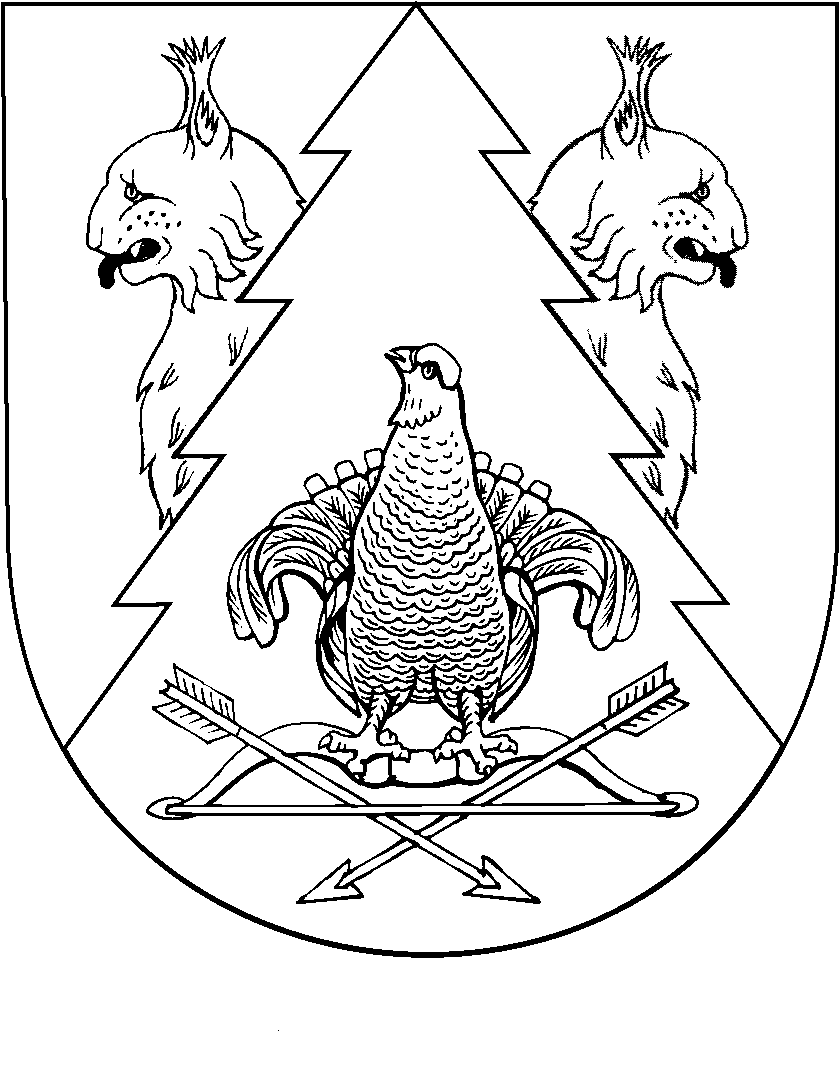 